KINDERHoraLUNESMARTESMIÉRCOLESJUEVESVIERNES10 MinutosPreparación de los materiales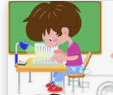   Educación Física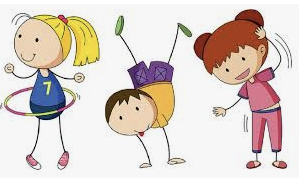 Preparación de los materialesEducación FísicaPreparación de los materiales35 MinutosLectura cuento semanal1º Actividad de Lenguaje2º Actividad de Lenguaje3º Actividad de Lenguaje4º Actividad de Lenguaje20 MinutosRecreo (Actividad libre)Recreo (Actividad libre)Recreo Actividad libreRecreo (Actividad libre)Recreo (Actividad libre)35 Minutos1º Actividad Matemática ,Texto2º Actividad Matemática ,Texto3º Actividad Matemática ,Texto4º Actividad Matemática ,Texto5º Actividad Matemática ,Texto  20 MinutosRecreo (Actividad libre)Dibujo Lúdico Dibujo lúdicoRecreo (Actividad libre)Recreo (Actividad libre)